Publicado en Madrid el 14/09/2018 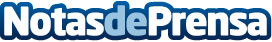 MILAGRUM PLUS de Grupo Agrotecnología obtiene el registro Biofungicida COFEPRIS en MéxicoSu obtención consolida y refuerza la apuesta internacional de Grupo Agrotecnología. Milagrum Plus, también cuenta con registro Biofungicida EPA en EE. UU y tiene la certificación orgánica OMRIDatos de contacto:Francisco Trejo Jiménez639334787Nota de prensa publicada en: https://www.notasdeprensa.es/milagrum-plus-de-grupo-agrotecnologia-obtiene Categorias: Internacional Marketing Ecología Industria Alimentaria Jardín/Terraza http://www.notasdeprensa.es